ČETRTEK, 28. 5. 2020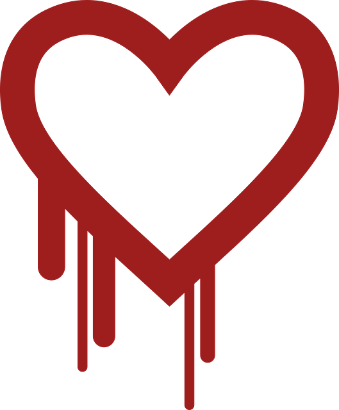 SLO 8 (skupina Ahačič)Nadaljujemo z obravnavo Menartove pesmi Kmečka balada.Odgovori na vprašanja:Določi kraj in čas v pesmi.Ali je vzdušje v pesmi pesimistično ali optimistično? Zakaj? Ali je čas dogajanja primeren temu vzdušju?Kaj je povedano v delu besedila »praded se s snaho grenko pogovarja na zid z zidu«?Iz pesmi izpiši prislove.Kaj je želel pesnik doseči z rabo okrasnih pridevkov zadnji, poslednje, izrezano?Izpiši poosebitev.Pojasni, kaj pomeni pesniško sredstvo grunt je brez rok? Pojasni, zakaj je obravnavano besedilo pesem. Pojasni, zakaj je besedilo balada. Za radovedne: Kmečka balada - dodatne naloge Naslednji teden nadaljujemo z neumetnostnimi besedili.Preveri, če si opravil(a) vse naloge. Do petka mi pošlji manjkajoče naloge.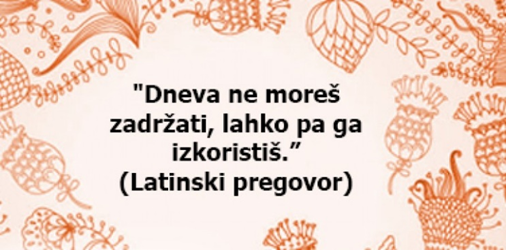 ČAŠA NESMRTNOSTITRŽAČANSTAREJŠI BRATMARKOKATJUŠASARA PI.STEFANIJAVIKTORIJALENARTMATJAŽEMMASVITZALASARA PE.ERAZEMKAROLINANIA